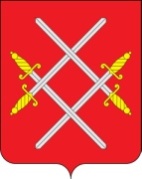 АДМИНИСТРАЦИЯ РУЗСКОГО ГОРОДСКОГО ОКРУГАМОСКОВСКОЙ ОБЛАСТИПОСТАНОВЛЕНИЕот ______________20_____г. №_________О внесении изменений в  Положение о системе оплаты труда работников Муниципального казенного учреждения «Управление капитального строительства» Рузского городского округа В соответствии с Трудовым кодексом, Постановлением Главы Рузского городского округа от 19.11.2018г. №62-пл «Об утверждении Типового положения о системе оплаты труда работников муниципальных учреждений не социальной сферы Рузского городского округа Московской области», в целях обеспечения социальных гарантий и упорядочения оплаты труда работников , руководствуясь Уставом Рузского городского округа  Московской области, постановляет:1.Внести в Положение о системе оплаты труда работников муниципального казенного учреждения «Управление капитального строительства» Рузского городского округа от 23.03.2019 г. № 818 следующие изменения:1.1. Раздел 3. «Порядок определения должностных окладов» изложить в следующей редакции3. Порядок определения должностных окладов3.1. Должностные оклады работников учреждения устанавливаются в размерах, кратных должностному окладу специалиста II категории в органах государственной власти Московской области.3.2. При исчислении должностных окладов работникам учреждения применяются следующие коэффициенты:2.Действие настоящего Постановления распространяется на правоотношения, возникшие с 01.10.2020 года4. Разместить настоящее Постановление на официальном сайте Рузского городского округа Московской области в сети «Интернет» и опубликовать в газете «Красное знамя».5. Контроль за исполнением настоящего Постановления возложить на Заместителя Главы администрации Рузского городского округа Д.В. Шведова Глава городского округа                                                                                  Н. Н. ПархоменкоПроект представил:Директор МКУ «УКС» РГО    А.С. Ковалев«____» ____________2020г.Проект согласовали:Первый Заместитель Главы АдминистрацииРузского городского округа                                               «_____» _______________2020 г.                                                               Ю.А. ПеняевЗаместитель Главы Администрации Рузского городского округа «______» ____________ 2020 г.                                                                    Д.В. ШведовЗаместитель Главы Администрации Рузского городского округа «______» ____________ 2020 г.                                                                С.Д. ТимиргалинНачальник Финансового управления Администрации Рузского городского округа                                                      «_____» _______________2020 г.                                                            Т.В. ЕрмолаеваВедущий экономистИсполнитель Макарова С.В.8-910-413-8946№ п/пНаименование должностейКоэффициенты1Руководитель3,4 - 3,62Заместитель руководителя3,03Главный:инженер2,84Инженер2,35Ведущий:Экономист2,2